Электронное обучение ГБПОУ КК БИТТУчебная дисциплина: ОГСЭ.03 Иностранный язык группа №37Преподаватель: Чиненова В.Г.Срок выполнения:  с 13.04.2020 по 17.04.2020Адрес электронной почты: valiya181@gmail.com Задание 1Выполните следующее задание письменно в тетради. Перечертите себе похожую таблицу и заполните ее различными видами продуктов и специй в соответствии с названиями столбцов (в вашей таблице строк может быть больше). Названия продуктов и специй вы найдете в рецептах, с которыми вы работали ранее (Украинский борщ, Японский лосось и Французский картофель). Но по желанию вы можете добавить названия и любых других продуктов – чем больше, тем лучше. Для перевода незнакомых слов можно использовать онлайн словарь https://www.multitran.com/ (ссылку можно открыть путем удерживания клавиши Ctrl и кликом мыши) 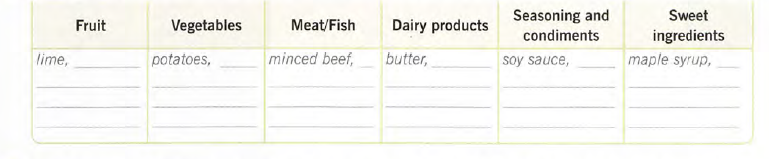 Сделайте фото всей вашей работы и отправьте преподавателю по указанному адресу электронной почты.Также напоминаю, что следующая учебная неделя у вас будет последняя перед практикой. Поэтому настоятельно вас прошу повторить все предыдущие темы по английскому языку за третий курс – вас ждет итоговое тестирование. Это и будет ваш дифференцированный зачет по предмету.Повторить лексический материал вы можете с помощью знакомого вам приложения:https://quizlet.com/_6efrb9?x=1jqt&i=ko442 – Food and Spiceshttps://quizlet.com/_6g62p0?x=1jqt&i=ko442 - Serviceshttps://quizlet.com/_6g65cs?x=1jqt&i=ko442  - International Cooking